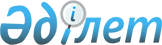 Об утверждении Правил функционирования отраслевых конструкторских бюро
					
			Утративший силу
			
			
		
					Постановление Правительства Республики Казахстан от 10 сентября 2012 года № 1170. Утратило силу постановлением Правительства Республики Казахстан от 25 декабря 2015 года № 1063      Сноска. Утратило силу постановлением Правительства РК от 25.12.2015 № 1063 (вводится в действие со дня его первого официального опубликования).      Примечание РЦПИ.

      В соответствии с Законом РК от 29.09.2014 г. № 239-V ЗРК по вопросам разграничения полномочий между уровнями государственного управления  см. приказ и.о. Министра по инвестициям и развитию Республики Казахстан от 24 февраля 2015 года.      В соответствии с подпунктом 15) статьи 4 Закона Республики Казахстан от 9 января 2012 года «О государственной поддержке индустриально-инновационной деятельности» Правительство Республики Казахстан ПОСТАНОВЛЯЕТ:



      1. Утвердить прилагаемые Правила функционирования отраслевых конструкторских бюро.



      2. Настоящее постановление вводится в действие по истечении десяти календарных дней после первого официального опубликования.      Премьер-Министр

      Республики Казахстан                       К. Масимов

Утверждены               

постановлением Правительства    

Республики Казахстан        

от 10 сентября 2012 года № 1170  

Правила

функционирования отраслевых конструкторских бюро 

1. Общие положения

      1. Настоящие правила функционирования отраслевых конструкторских бюро (далее – Правила) разработаны в соответствии с подпунктом 15) статьи 4 Закона Республики Казахстан от 9 января 2012 года «О государственной поддержке индустриально-инновационной деятельности» и определяют порядок функционирования отраслевых конструкторских бюро.



      2. В настоящих правилах используются следующие понятия и термины:



      1) отраслевое конструкторское бюро (далее – ОКБ) – юридическое лицо, владеющее материально-техническим комплексом, созданное национальным институтом развития в области технологического развития для содействия субъектам индустриально-инновационной деятельности в организации производства новых или усовершенствованных товаров;



      2) заявитель – юридическое или физическое лицо, реализующее индустриально–инновационные проекты, связанные с разработкой и внедрением в производство новых или усовершенствованных товаров;



      3) заявка – заявление установленного образца с приложением необходимых документов согласно требованиям настоящих правил;



      4) товар – предмет или набор предметов, подлежащие изготовлению получателем в результате оказания услуг ОКБ;



      5) инжиниринговые услуги – инженерно-консультационные услуги по подготовке процесса производства и реализации продукции (товаров, работ, услуг), оказание предпроектных и проектных услуг (подготовка технико-экономических обоснований, проектно-конструкторские работы, другие сопутствующие услуги);



      6) инфраструктура – комплекс зданий, сооружений, технологическое оборудование, опытно–промышленный участок, транспортные средства;



      7) испытание – экспериментальное определение количественных и качественных характеристик свойств товара как результата воздействия на него;



      8) конструкторская подготовка производства – комплекс мероприятий, преследующих целью адаптировать конструкторскую документацию к условиям серийного производства конкретного предприятия–изготовителя;



      9) Национальное агентство по технологическому развитию (далее – Агентство) – национальный институт развития в области технологического развития;



      10) получатель – заявитель, заявка которого в соответствии с настоящими правилами принята для оказания услуг ОКБ;



      11) роялти – денежная компенсация за использование технической документации, лицензий, патентов и других видов собственности при производстве продукции, выплачиваемая в виде процента от стоимости реализованной продукции, размер которого устанавливается договором на оказание услуг ОКБ, заключаемым между ОКБ и получателем;



      12) сертификация – процедура, посредством которой орган по подтверждению соответствия письменно удостоверяет соответствие товара, услуги установленным требованиям;



      13) соисполнитель – физическое или юридическое лицо, обладающее необходимыми ресурсами и квалификацией, привлекаемое ОКБ на основании  законодательства Республики Казахстан о государственных закупках для реализации отдельных мероприятий в рамках оказания услуг ОКБ получателю;



      14) техническая документация – конструкторская, технологическая и нормативная документация, необходимая для организации производства новых или усовершенствованных товаров, а также их эксплуатации и ремонта;



      15) техническая подготовка производства – комплекс нормативно-технических мероприятий, регламентирующих конструкторскую, технологическую подготовку производства и систему постановки товаров на производство;



      16) технологическая подготовка производства – совокупность работ, определяющих последовательность выполнения производственного процесса нового товара наиболее рациональными способами, с учетом конкретных условий производства;



      17) технологический меморандум – соглашение, заключаемое уполномоченным органом в области государственной поддержки индустриально–инновационной деятельности с национальными управляющими холдингами, национальными холдингами, национальными компаниями и аффилиированными с ними юридическими лицами и определяющее перечень закупаемых товаров, работ и услуг.



      18) проект – индустриально-инновационный проект, планируемый к реализации заявителем или реализуемый получателем в процессе оказания и с использованием результатов услуг ОКБ.



      3. Решение вопросов, возникающих в процессе функционирования ОКБ и не урегулированных настоящими правилами, относится к компетенции и оформляется решениями Агентства. 

2. Порядок функционирования ОКБ

      4. Согласно задачам, определенным Законом Республики Казахстан «О государственной поддержке индустриально-инновационной деятельности», ОКБ оказывают получателям следующие услуги (далее – услуги ОКБ):



      1) приобретение (при необходимости – доработка, адаптация) технической документации для организации производства товаров на ее основе;



      2) содействие в трансферте технологий;



      3) содействие в создании новых или усовершенствованных товаров;



      4) разработка технической документации;



      5) услуги по технической (конструкторской и технологической) подготовке производства;



      6) консультационные и инжиниринговые услуги;



      7) содействие при проведении испытаний новой или усовершенствованной продукции в аккредитованных испытательных лабораториях (центрах);



      8) содействие при проведении сертификации новой или усовершенствованной продукции в аккредитованных уполномоченных органах.



      5. При необходимости, с целью обеспечения необходимого качества и полноты оказываемых услуг, ОКБ могут привлекать к оказанию услуг соисполнителей.



      6. Результатами услуг ОКБ в зависимости от потребностей получателя, определенных договором между ОКБ и получателем, являются:



      1) техническая документация, лицензии или патенты на право изготовления;



      2) опытный образец (партия) продукции;



      3) документы, подтверждающие результаты испытаний (сертификации) и необходимые параметры продукции;



      4) другие документы или активы, передаваемые получателю по завершению оказания услуг ОКБ в соответствии с пунктом 4 настоящих правил, на основании договора между ОКБ и получателем.



      7. Оказание услуг ОКБ осуществляется в рамках:



      1) реализации технологических меморандумов с финансированием затрат на оказание услуг ОКБ из средств ОКБ и последующим возмещением со стороны получателя в форме роялти;



      2) оказания услуг по инициативе заявителя с финансированием затрат на оказание услуг ОКБ из собственных средств заявителя;



      3) оказания услуг по инициативе заявителя с финансированием затрат на оказание услуг ОКБ из средств ОКБ и последующим возмещением со стороны получателя в форме роялти.



      8. Оказание услуг ОКБ в рамках реализации технологических меморандумов с финансированием затрат на оказание услуг ОКБ из средств ОКБ и последующим возмещением со стороны получателя в форме роялти включает следующие этапы:



      1) анализ продукции, включенной в технологические меморандумы, с позиции экономической целесообразности и технических возможностей предприятий;



      2) размещение ОКБ в средствах массовой информации перечня продукции, предлагаемой заявителям для организации производства;



      3) прием от заявителей заявок на оказание услуг ОКБ;



      4) сбор и предварительный отбор заявок ОКБ;



      5) принятие решения об оказании или об отказе в оказании услуг ОКБ заявителям;



      6) заключение между ОКБ и получателем договора на оказание услуг и передачу прав на использование результатов услуг в соответствии с типовым договором согласно приложению 1 к настоящим правилам;



      7) оказание услуг ОКБ;



      8) приемка услуг ОКБ получателем;



      9) мониторинг исполнения получателем условий договора в части использования результатов услуг ОКБ, осуществляемый Агентством совместно с ОКБ;



      10) оценка результатов реализации договора на оказание услуг ОКБ.



      9. Оказание услуг ОКБ по инициативе заявителя с финансированием затрат на оказание услуг ОКБ из собственных средств заявителя согласно подпункту 2) пункта 7 настоящих правил, а также оказание услуг по заказу любых организаций за счет их средств осуществляется согласно гражданско-правовому договору, заключенному между заявителем и ОКБ, без применения положений настоящих правил.



      Решение об оказании услуг ОКБ в данном случае принимается руководителем ОКБ, исходя из тарифной политики ОКБ и наличия ресурсов для своевременного оказания услуг в соответствии с требованиями, предъявляемыми заявителем.



      10. Оказание услуг по инициативе заявителя с финансированием затрат на оказание услуг ОКБ из средств ОКБ и последующим возмещением со стороны получателя в форме роялти, включает следующие этапы:



      1) прием от заявителей заявок на оказание услуг ОКБ;



      2) анализ продукции с позиции экономической целесообразности и технических возможностей предприятий;



      3) сбор и предварительный отбор заявок ОКБ;



      4) принятие решения об оказании или об отказе в оказании услуг ОКБ заявителям;



      5) заключение между ОКБ и получателем договора на оказание услуг и передачу прав на использование результатов услуг в соответствии с типовым договором согласно приложению 1 к настоящим правилам;



      6) оказание услуг ОКБ;



      7) приемка услуг ОКБ получателем;



      8) мониторинг исполнения получателем условий договора в части использования результатов услуг ОКБ, осуществляемый Агентством совместно с ОКБ;



      9) оценка результатов реализации договора на оказание услуг ОКБ. 

3. Требования к оформлению заявок

      11. Заявители представляют в ОКБ заявку, включающую:



      1) заявление на получение услуг ОКБ для реализации проекта по форме согласно приложению 2 к настоящим правилам;



      2) техническое задание;



      3) бизнес-план по форме согласно приложению 3 к настоящим правилам;



      4) при оказании услуг по инициативе заявителя с финансированием затрат на оказание услуг из средств ОКБ и последующим возмещением со стороны получателя в форме роялти – документы, подтверждающие востребованность продукции (долгосрочный договор, предварительный договор, соглашение, меморандум и другие) (при наличии соответствующих документов);



      5) копии лицензий, необходимых для осуществления видов деятельности по производству товаров, указанных в заявке;



      6) копии патентов, свидетельств, сертификатов, дипломов и других документов, подтверждающих информацию, указанную в заявке и техническом задании (при наличии соответствующих документов);



      7) документы, подтверждающие правовой статус заявителя:



      для физических лиц – копии документа, удостоверяющего личность, копии документов о регистрации в качестве субъекта предпринимательства, индивидуальный идентификационный номер;



      для юридических лиц – копия свидетельства* или справки о государственной регистрации (перерегистрации) юридического лица, бизнес-идентификационный номер.

      Примечание: * Свидетельство о государственной (учетной) регистрации (перерегистрации) юридического лица (филиала, представительства), выданное до введения в действие Закона Республики Казахстан от 24 декабря 2012 года «О внесении изменений и дополнений в некоторые законодательные акты Республики Казахстан по вопросам государственной регистрации юридических лиц и учетной регистрации филиалов и представительств», является действительным до прекращения деятельности юридического лица;



      8) документы, подтверждающие наличие специалистов необходимой квалификации и в достаточном количестве для организации производства товаров, указанных в заявке;



      9) документы, подтверждающие наличие необходимой инфраструктуры для организации производства товаров, указанных в заявке.

      Сноска. Пункт 11 с изменением, внесенным постановлением Правительства РК от 10.07.2013 № 706 (вводится в действие по истечении десяти календарных дней после первого официального опубликования).



      12. Конкретный перечень услуг ОКБ, необходимых заявителю, устанавливается заявителем из услуг, указанных в пункте 4 настоящих правил, при оформлении заявки.



      13. Заявка представляется в ОКБ на государственном или русском языках, на бумажном носителе в двух экземплярах – оригинал и копия оригинала, а также на электронном носителе.



      Оригинал заявки в обязательном порядке должен быть подписан заявителем и заверен печатью, сформирован в единую папку в прошитом виде с пронумерованными страницами, где последняя страница заверена подписью и печатью заявителя.



      Копия заявки заявителем не прошивается.



      14. Подлинность документов, копии которых предоставляются в составе заявки в соответствии с пунктом 11 настоящих правил, устанавливается работником ОКБ, ответственным за сбор и регистрацию заявок, путем сопоставления с оригиналами, которые после этого возвращается заявителю.



      15. Заявка должна быть отпечатана или написана несмываемыми чернилами, подписана заявителем и заверена печатью (для физического лица – если таковая имеется).



      16. В заявке не должно быть никаких вставок между строками, подтирок или приписок.



      17. Заявитель обеспечивает полноту и достоверность представленных документов, исходных данных, расчетов, обоснований, содержащихся в заявке. Представление заявителем неполных или недостоверных данных является основанием для отклонения заявки. 

4. Сбор и предварительный отбор заявок

      18. Руководитель ОКБ определяет из числа штатных работников ОКБ работника, ответственного за сбор и регистрацию заявок.



      19. Работник ОКБ, ответственный за сбор и регистрацию заявок, осуществляет их регистрацию по мере поступления. Датой регистрации заявки является дата поступления заявки в ОКБ.



      20. Работники ОКБ, определяемые руководителем ОКБ, в течение двух рабочих дней с даты регистрации заявки обеспечивают рассмотрение заявки на предмет соответствия требованиям настоящих правил в части наличия необходимых документов, содержания и полноты раскрытия информации.



      21. В случае несоответствия заявки требованиям настоящих правил, ОКБ не позднее двух рабочих дней направляет заявителю уведомление с указанием замечаний по одному из средств связи, указанных заявителем в заявке.



      Заявка подлежит возврату заявителю для устранения замечаний и повторного предоставления в ОКБ.



      22. Заявитель может устранить выявленные замечания и повторно представить заявку, соответствующую всем требованиям настоящих правил. Повторное предоставление заявителем заявки в ОКБ должно быть осуществлено в срок не более двадцати рабочих дней с даты получения замечаний.



      23. ОКБ в течение двух рабочих дней с даты получения доработанной заявки проверяет устранение замечаний.



      В случае отсутствия повторных замечаний, ОКБ в течение десяти рабочих дней с даты повторного предоставления заявки рассчитывает стоимость запрашиваемых заявителем услуг ОКБ, после чего соответствующий расчет направляется для согласования заявителю. 

5. Принятие решения об оказании или отказе в оказании услуг ОКБ

      24. Стоимость запрашиваемых заявителем услуг ОКБ согласовывается с заявителем не позднее, чем по истечению десяти рабочих дней с даты предоставления заявителю расчета стоимости услуг ОКБ. При этом, ОКБ предоставляет заявителю все необходимые материалы для обоснования расчета стоимости услуг ОКБ.



      25. Согласование стоимости услуг ОКБ оформляется протоколом согласования договорной стоимости оказания услуг ОКБ и права на использование результатов услуг ОКБ (далее – протокол), подписываемым ОКБ и заявителем.



      26. В случае, если стоимость услуг ОКБ согласно протоколу не превышает размера трехтысячекратного минимального расчетного показателя, решение об оказании или об отказе в оказании услуг ОКБ принимается руководителем ОКБ и оформляется приказом. При этом, решение принимается не позднее десяти рабочих дней с даты подписания протокола.



      27. В приказе об оказании услуг ОКБ указывается основание для его принятия (обоснование) и источники финансирования затрат на оказание услуг ОКБ. К приказу прикладываются заявка, протокол и материалы, послужившие основанием для принятия решения об оказании услуг ОКБ.



      28. В приказе об отказе в оказании услуг ОКБ указываются причины отказа с приложением материалов, послуживших основанием для отказа.



      29. Решение ОКБ, принятое согласно подпунктам 27, 28 настоящих правил, доводится до заявителя в течение трех рабочих дней с даты его принятия.



      30. В случае, если стоимость услуг ОКБ согласно протоколу превышает размер трехтысячекратного минимального расчетного показателя, ОКБ не позднее чем через десять рабочих дней с даты подписания протокола подготавливает заключение.



      31. Заключение должно содержать оценку соответствия проекта предъявляемым критериям отбора:



      1) полнота и достоверность представленных документов, исходных данных, расчетов, обоснований, содержащихся в заявке в соответствии с  пунктом 17 настоящих правил;



      2) согласие заявителя со стоимостью услуг ОКБ, оформленное протоколом согласования договорной стоимости оказания услуг ОКБ и права на использование результатов услуг ОКБ в соответствии с пунктом 24 настоящих правил;



      3) окупаемость затрат, понесенных ОКБ в процессе оказания услуг не более пяти лет с даты передачи результатов услуг от ОКБ получателю согласно договору в соответствии с подпунктом 2) пункта 42 настоящих правил;



      4) востребованность продукции.



      Кроме того, заключение должно содержать рекомендации об оказании или об отказе в оказании услуг ОКБ заявителю с обоснованием рекомендаций.



      32. Заключение в течение двух рабочих дней с даты его подписания руководителем ОКБ направляется в Агентство для принятия решения об оказании или об отказе в оказании услуг ОКБ. К заключению прилагается копия заявки и протокол.



      Оригинал заявки сохраняется в ОКБ.



      33. Агентство в течение двадцати рабочих дней с даты получения документов, указанных в пункте 32 настоящих правил, рассматривает их с целью принятия решения об оказании или об отказе в оказании услуг ОКБ. При необходимости, в зависимости от сложности и стоимости проектов, Агентство привлекает независимых экспертов с квалификацией в отрасли проекта, представленного заявителем.



      Порядок привлечения независимых экспертов, их деятельности и форма экспертного заключения определяются Агентством.



      34. По результатам рассмотрения заключения и прилагаемых к нему материалов Агентством принимается решение об оказании или об отказе в оказании услуг ОКБ, которое доводится до ОКБ и заявителя в течение трех рабочих дней с даты принятия. 

6. Заключение договоров на оказание услуг

      35. Заключение договора на оказание услуг между ОКБ и заявителями, по заявкам которых принято решение об оказании услуг ОКБ, производится в порядке, определяемом гражданским законодательством Республики Казахстан.



      36. Неотъемлемой частью договора между ОКБ и заявителем являются:



      1) техническое задание, содержащее перечень и объемы услуг ОКБ, подлежащих оказанию заявителю;



      2) календарный план реализации проекта, содержащий поэтапное описание процесса его реализации, с указанием стоимости каждого из этапов и планируемого к достижению результата;



      3) протокол согласования договорной стоимости оказания услуг ОКБ и права на использование результатов услуг ОКБ.



      37. Датой начала оказания услуг ОКБ считается дата заключения договора между ОКБ и получателем. 

7. Финансирование ОКБ в рамках оказания услуг

      38. Источниками финансирования капитальных и текущих затрат ОКБ, связанных с оказанием услуг ОКБ заявителям, являются:



      1) средства уставного капитала ОКБ согласно соответствующему финансово-экономическому обоснованию;



      2) средства, выделяемые из республиканского бюджета в рамках бюджетных программ на реализацию мероприятий по государственной поддержке индустриально-инновационной деятельности;



      3) собственные средства заявителя в рамках договорных обязательств;



      4) роялти, выплачиваемые получателем в качестве оплаты за право пользования результатами услуг ОКБ в соответствии с договором между ОКБ и получателем.



      39. Тарифная политика ОКБ формируется исходя из принципов обеспечения самоокупаемости его функционирования.



      40. Возмещение затрат на услуги ОКБ, произведенных из средств ОКБ, производится посредством выплаты роялти получателем.



      41. Размер роялти за использование получателем результатов услуг ОКБ, сроки и порядок его выплаты определяются договором на оказание услуг ОКБ, заключаемым между ОКБ и заявителем, на основании протокола.



      42. При определении величины роялти действуют следующие ограничения:



      1) размер роялти – не менее одного процента от цены реализации единицы продукции, производимой получателем с использованием результатов услуг ОКБ;



      2) срок возврата затрат, понесенных ОКБ в процессе оказания услуг ОКБ – не более пяти лет с даты передачи результатов услуг от ОКБ получателю согласно договору;



      3) общий срок выплаты роялти – до окончания срока действия договора, заключенного между ОКБ и получателем, но не менее, чем на один год больше периода возврата затрат, понесенных ОКБ в процессе оказания услуг ОКБ.



      43. По окончании срока действия договора, заключенного между ОКБ и получателем, при условии выплаты получателем предусмотренного договором объема роялти, если иное не предусмотрено условиями договора, право собственности на результаты услуг ОКБ переходит к получателю.



      44. Получатель вправе досрочно – до истечения срока действия договора, заключенного между ОКБ и получателем, выполнить обязательства по выплате роялти в установленном объеме. При этом, право собственности на результаты услуг ОКБ также переходят к получателю.  

8. Мониторинг функционирования ОКБ

      45. Целью мониторинга функционирования ОКБ является отражение фактического хода реализации проектов в соответствии с запланированными мероприятиями, календарным планом и результатами.



      46. Агентство ежегодно, в срок до 1 февраля года, следующего за отчетным, организует заслушивание отчетов ОКБ о результатах деятельности за истекший календарный год. Порядок проведения заслушивания отчетов определяется Агентством.



      47. Завершение оказания услуг ОКБ может являться плановым или досрочным.



      48. Под плановым завершением оказания услуг ОКБ понимается истечение периода оказания услуг.



      49. Досрочное прекращение оказания услуг может быть осуществлено в следующих случаях:



      1) принятия решения о нецелесообразности дальнейшей реализации проекта по результатам текущей оценки результатов реализации;



      2) досрочного достижения запланированных результатов и отсутствия целесообразности дальнейшей реализации проекта;



      3) отказа заявителя от дальнейшей реализации проекта, при условии возмещения понесенных со стороны ОКБ затрат. 

9. Оценка эффективности функционирования ОКБ

      50. В рамках реализации проектов ОКБ применяются два вида оценки результатов функционирования ОКБ:



      1) текущая оценка – ежеквартальная, на основании ежеквартальных отчетов о ходе реализации каждого из реализуемых проектов получателей;



      2) итоговая оценка – по завершению оказания услуг ОКБ получателю.



      51. Текущая оценка производится с целью определения эффективности реализованных мероприятий, выработки рекомендаций по дальнейшему развитию проекта и оценки результативности за истекший период.



      52. Итоговая оценка производится по завершению оказания услуг ОКБ по проекту конкретного получателя.



      53. Текущая и итоговая оценка результатов функционирования ОКБ осуществляется Агентством.



      54. Оценка эффективности функционирования ОКБ проводится согласно системе ключевых показателей результативности (Key Performance Indicators – KPI). Соотношение проектов, признанных по результатам итоговой оценки успешными, к общему числу реализуемых проектов служит основой для оценки эффективности функционирования ОКБ.

Приложение 1           

к правилам функционирования   

отраслевых конструкторских бюро 

ДОГОВОР

на оказания услуг и передачу прав на использование

результатов услуг

№ ______г. ___________                               «___» ________ 2012 года      Товарищество с ограниченной ответственностью «Конструкторское

бюро _________________________», именуемое в дальнейшем «ОКБ», в лице

______ ____________________, действующего на основании Устава, с

одной стороны, и _______________________________________, город

______, именуемое в дальнейшем «Получатель», в лице

___________________________________, действующего на основании

_______________, с другой стороны, совместно именуемые «Стороны» и

каждый в отдельности «Сторона»,

      принимая во внимание,

      1) Технологический меморандум №__ от ________ года, заключенный

между Министерством индустрии и новых технологий Республики Казахстан

и ___________________________________________________ (при наличии);

      2) ____________________________________________________________

_____________________________________________________________________

_____________________________________________________________________

заключили настоящий Договор оказания услуг и передачи права на использование результатов услуг (далее – Договор) о нижеследующем:  

1. Определение терминов

      Следующие термины, которые используются в настоящем Договоре, означают:



      1) техническая документация – конструкторская, технологическая и нормативная документация, необходимая для организации производства новой или усовершенствованной продукции, а также ее эксплуатации и ремонта;



      2) проект – комплекс мероприятий индустриально-инновационного характера, направленный на трансферт технологий, создание новых или усовершенствованных производств, технологий, товаров, работ и услуг, реализуемый в течение определенного срока времени;



      3) конфиденциальность – соблюдение мер по предотвращению случайного или преднамеренного разглашения третьим лицам сведений, предусмотренных Договором;



      4) отчетный период – период деятельности Получателя по выполнению условий настоящего Договора в течение каждого квартала, заканчивающийся 31 марта, 30 июня, 30 сентября, 31 декабря каждого года, начиная с момента готовности освоения производства продукции до срока завершения выплаты роялти за использование Получателем результатов услуг в производстве продукции;



      5) платежи нетто – платежи, по которым все возможные сборы и налоги уплачиваются ОКБ;



      6) технологический меморандум – соглашение, заключаемое уполномоченным органом в области государственной поддержки индустриально–инновационной деятельности с национальными управляющими холдингами, национальными холдингами, национальными компаниями и аффилиированными с ними юридическими лицами, определяющее перечень закупаемых товаров, работ и услуг;



      7) конечный потребитель продукции – национальная компания, крупный недропользователь, системообразующее предприятие, с которыми Министерство индустрии и новых технологий Республики Казахстан заключило технологический меморандум;



      8) результат услуг – перечислить все активы, которые должны быть получены в результате оказания услуг и переданы Получателю в соответствии с настоящим Договором.  

2. Предмет Договора

      1. По настоящему Договору Получатель поручает, а ОКБ принимает на себя обязательства:

_____________________________________________________________________

               заполняется из следующих вариантов:



      1) оказать услуги по приобретению (доработке, адаптации)* технической документации, обусловленные техническим заданием Получателя (или конечного потребителя продукции) на условиях

настоящего Договора по проекту _____________________________________;

                                       (наименование проекта)________________________

* дополнительные мероприятия, указанные в скобках, добавляются при необходимости

      2) оказать услуги по разработке технической документации, обусловленные техническим заданием Получателя (или конечного потребителя продукции) на условиях настоящего Договора по проекту

____________________________________________________________________;

                        (наименование проекта)



      3) оказать услуги по технической подготовке производства, обусловленные техническим заданием Получателя (или конечного потребителя продукции) на условиях настоящего Договора по проекту

____________________________________________________________________;

                        (наименование проекта)



      4) оказать консультационные и инжиниринговые услуги, обусловленные техническим заданием Получателя (или конечного потребителя продукции) на условиях настоящего Договора по проекту

____________________________________________________________________;

                        (наименование проекта)



      5) оказать услуги по содействию в проведении испытаний опытного образца продукции, обусловленные техническим заданием Получателя (или конечного потребителя продукции) на условиях настоящего Договора по

проекту ____________________________________________________________;

                            (наименование проекта)



      6) оказать услуги по содействию в проведении сертификации продукции, обусловленные техническим заданием Получателя (или конечного потребителя продукции) на условиях настоящего Договора по

проекту ____________________________________________________________;

                            (наименование проекта)



      7) другие услуги (перечислить) .

      2. Передать Получателю:

____________________________________________________________________

               заполняется из следующих вариантов:



      1) права на использование результатов услуг согласно техническому заданию (Приложению 1) к настоящему Договору на срок действия настоящего Договора;



      2) право собственности на результаты услуг согласно техническому заданию (Приложению 1) к настоящему Договору по окончанию срока действия настоящего Договора (или досрочном выполнении Получателем обязательств в части выплаты роялти по настоящему Договору), при условии выплаты Получателем роялти в полном объеме, установленном настоящим договором.



      3. Технические, экономические, экологические, эргономические и иные требования, предъявляемые Получателем (или конечным потребителем продукции) к оказываемым ОКБ услугам по предмету настоящего Договора, приводятся в техническом задании согласно Приложению 1 к настоящему Договору.



      4. Получатель обязуется за оказанные ОКБ услуги и передачу права на использование результатов услуг в производстве продукции выплатить ОКБ вознаграждение в виде:



      1) роялти в размере, предусмотренном пунктом 2 раздела 7;



      2) ____________________________________________________________

              указать, при необходимости, другие способы оплаты



      5. Использование результатов услуг осуществляется Получателем с

целью ______________________________________________________________.

        указать, как будет использована техническая документация 

3. Сроки выполнения и завершения работ по договору

      1. Конечный срок оказания услуг ______________________________.

                                            (дата, месяц, год)



      2. Промежуточные сроки выполнения и завершения отдельных этапов оказания услуг определены в согласованном сторонами календарном плане работ согласно Приложению 2 к настоящему Договору.



      3. Сроки оказания услуг по настоящему Договору могут быть изменены по взаимному соглашению Сторон. 

4. Техническая документация

      1. Вся техническая документация, являющаяся результатом услуг, по Перечню, указанному в приложении 1 к настоящему Договору, на русском языке в 2 (двух) экземплярах передается ОКБ уполномоченному представителю Получателя по адресу ________________________________________ в течение _________________ со дня наступления конечного срока оказания услуг согласно пункта 1 раздела 3.



      2. При передаче технической документации составляется акт приема-передачи за подписями уполномоченных представителей Сторон. Датой передачи технической документации является дата подписания акта приема-передачи.



      3. Если Получатель при передаче или в течение 1 (одного) месяца после получения им результатов услуг установит неполноту или неправильность полученной им от ОКБ технической документации, то ОКБ обязуется в течение ___ (_____) дней после поступления письменной рекламации передать недостающую документацию или исправить недостатки и передать откорректированную документацию Получателю.



      4. Получатель может размножить документацию для своих нужд, но при соблюдении обязательства по обеспечению конфиденциальности. 

5. Усовершенствования и улучшения

      1. В течение срока действия настоящего Договора Стороны обязуются незамедлительно информировать друг друга обо всех произведенных ими усовершенствованиях и улучшениях, касающихся результатов услуг и продукции, производимой с их использованием.



      2. Стороны обязуются в первую очередь предлагать друг другу все вышеуказанные усовершенствования и улучшения. Условия передачи этих усовершенствований и улучшений будут согласовываться сторонами дополнительно, кроме условий, оговоренных настоящим Договором.



      3. Права на все разработки, изобретения, ноу-хау, усовершенствования и улучшения, касающиеся продукции, а также усовершенствования и улучшения особой ценности и иные объекты интеллектуальной и промышленной собственности, созданные или полученные любой из Сторон в результате усовершенствования или улучшения, не являющиеся предметом настоящего Договора, являются собственностью ОКБ. Сторона, которая произвела усовершенствования и улучшения, обязуется обеспечить охрану прав ОКБ на объекты интеллектуальной и промышленной собственности путем соблюдения строгой конфиденциальности и получения охранных документов в пользу ОКБ. 

6. Права и обязанности сторон

      1. ОКБ обязан:



      1) оказать услуги, предусмотренные в пункте 1 раздела 2 в объеме и в сроки, установленные согласованным Сторонами календарным планом согласно Приложению 2 к настоящему Договору;



      2) передать результаты услуг Получателю в состоянии, соответствующем техническому заданию;



      3) согласовать с Получателем необходимость использования охраняемых результатов интеллектуальной деятельности, принадлежащих третьим лицам, и приобретение прав на их использование;



      4) гарантировать Получателю передачу полученных по настоящему Договору результатов услуг, не нарушающих исключительных прав других лиц;



      5) за свой счет, не нарушая конечной даты сдачи оказания услуг, устранять допущенные по его вине недостатки, а также ошибки в расчетах и аналитических выводах, которые могут повлечь отступления от технико-экономических параметров, предусмотренных в техническом задании или в Договоре;



      6) незамедлительно направлять Получателю всю информацию для внесения соответствующих изменений в техническую документацию.



      2. ОКБ имеет право:



      1) производить проверку данных, подтверждающих объемы производства и сбыта продукции, изготовленной с использованием передаваемых Получателю результатов услуг;



      2) в случае неисполнения Получателем обязательств по выплате ОКБ вознаграждения согласно разделу 6 настоящего Договора, потребовать от Получателя приостановить производство продукции, выпускаемой с использованием результатов услуг в рамках настоящего Договора, до момента устранения нарушений со стороны Получателя;



      3) при выполнении обязательств, указанных в пункте 1 раздела 2, привлекать соисполнителей.



      3. Получатель обязан:



      1) организовать в течение ______ месяцев с даты подписания Договора производство по изготовлению продукции, указанной в приложении 1 к настоящему Договору, и обеспечить ее реализацию в объемах, указанных в Технологическом меморандуме*;___________________

* Или другой документ, принимаемый во внимание в преамбуле настоящего Договора

      2) по первому требованию ОКБ предоставлять информацию о ходе исполнения обязательств по Договору;



      3) передавать ОКБ все запросы на продукцию, изготовленную с использованием результатов услуг, которые он получит из стран вне территории Республики Казахстан;



      4) по требованию ОКБ и в указанные им сроки предоставлять данные, относящиеся к объему производства и реализации продукции, произведенной с использованием переданных по настоящему Договору результатов услуг и, при необходимости, предоставить ОКБ возможность для их проверки;



      5) принимать все необходимые меры для своевременного и полного исполнения обязательств перед ОКБ по настоящему Договору;



      6) по истечению срока действия, указанного в пункте 1 раздела 13, в случае, если настоящим Договором не предусмотрена передача права собственности на результаты услуг, в течение 1 (одного) месяца передать ОКБ всю техническую документацию, полученную в качестве результата услуг по Перечню, указанному в приложении 1 к Договору, на русском языке в 2 (двух) экземплярах, и все ее размноженные копии по адресу: ________________ ____________________.



      При передаче технической документации и их копий составляется акт приема-передачи за подписями уполномоченных представителей обеих Сторон. Датой передачи документации является дата подписания акта приема-передачи.



      4. Получатель имеет право:



      1) в случае, если настоящим Договором предусмотрена передача права собственности на результаты услуг, досрочно выполнить обязательства по настоящему Договору в части выплаты предусмотренных протоколом согласования договорной цены (приложение 3 к настоящему Договору) объемов вознаграждения (роялти) за весь период действия настоящего Договора;



      2) проверять ход и качество выполнения работ, предусмотренных пунктом 1 раздела 2, без вмешательства в операционно-хозяйственную деятельность ОКБ.



      5. Права и обязанности сторон в отношении использования охраняемых результатов интеллектуальной деятельности, принадлежащих третьим лицам, в ходе оказания услуг по настоящему Договору определяются действующим законодательством Республики Казахстан и условиями договоров, заключенных с правообладателями указанных охраняемых результатов интеллектуальной деятельности. 

7. Стоимость и порядок оплаты за услуги

      1. Стоимость оказания услуг и предоставления прав на использование результатов услуг по настоящему Договору согласно протоколу согласования договорной цены (приложение 3 к настоящему Договору) составляет указать цифрами и прописью тенге.



      2. За оказание услуг и предоставление прав на использование результатов услуг, предусмотренных настоящим Договором, Получатель уплачивает ОКБ:



      1) вознаграждение (роялти) в размере ____ (____) процентов от стоимости реализованной продукции, изготовленной с использованием результатов услуг;



      2) ____________________________________________________________

_____________________________________________________________________



      3. Текущие отчисления роялти производятся Получателем в течение 5 (пяти) рабочих дней, следующих за отчетным периодом. Отчетными периодами являются кварталы, заканчивающиеся 31 марта, 30 июня, 30 октября, 31 декабря каждого года, начиная с _________ года до _________ года.



      4. Все платежи по настоящему Договору понимаются как платежи нетто в пользу ОКБ. 

8. Обеспечение конфиденциальности

      1. Стороны берут на себя обязательства по сохранению конфиденциальности полученных от ОКБ результатов услуг и информации, относящейся к производству продукции с использованием результатов услуг, переданных по настоящему Договору, а также в отношении предмета и исполнения настоящего Договора.



      Стороны предпримут все необходимые меры для того, чтобы предотвратить полное или частичное разглашение указанных сведений или ознакомление с ними третьих лиц без взаимной договоренности, оформленной в письменном виде.



      2. С переданными результатами услуг будут ознакомлены только те лица из персонала Получателя и его партнеров по кооперации, которые непосредственно связаны с производством продукции, произведенной с использованием результатов услуг, переданных по настоящему Договору.



      3. Обязанности по сохранению конфиденциальности сохраняют свою силу после истечения срока действия настоящего Договора или его досрочного расторжения в течение последующих __ (____) лет.



      4. В случае разглашения Получателем или его партнерами по кооперации сведений, содержащихся в переданной технической документации и информации, Получатель обязан возместить ОКБ понесенные в связи с этим убытки, а также нести ответственность, предусмотренную действующим законодательством Республики Казахстан. 

9. Защита передаваемых прав

      1. В течение всего срока действия настоящего Договора Получатель признает и будет признавать действительность прав ОКБ на техническую документацию по Перечню, указанному в приложении 1 к настоящему Договору.



      2. О случаях противоправного использования третьими лицами результатов услуг, ставших известными Получателю, он незамедлительно уведомит ОКБ.



      В случае, если к Получателю будут предъявлены претензии или иски по поводу нарушения им прав третьих лиц в связи с использованием результатов услуг по настоящему Договору, Получатель известит об этом ОКБ. В обоих случаях ОКБ обязуется урегулировать такие претензии или предпринять иные действия, исключающие возникновение расходов и убытков для Получателя.



      3. В случае, если Получатель придет к заключению о целесообразности экспорта продукции, производимой с использованием результатов услуг по Договору, он сообщает об этом ОКБ. Порядок и валюта платежей в пользу ОКБ в этом случае будут согласованы Сторонами дополнительно. 

10. Ответственность Сторон

      1. Сторона Договора, имущественные интересы или деловая репутация которой нарушены в результате неисполнения или ненадлежащего исполнения обязательств по Договору другой Стороной, вправе требовать полного возмещения причиненных ей этой Стороной убытков, под которыми понимаются расходы, которые Сторона, чье право нарушено, произвела или произведет для восстановления своих прав и интересов, в том числе: утрата, порча или повреждение имущества (реальный ущерб), неполученные доходы (в том числе роялти), которые эта Сторона получила бы при обычных условиях делового оборота, если бы ее права и интересы не были нарушены (упущенная выгода).



      2. Любая из Сторон настоящего Договора, не исполнившая обязательства по Договору или исполнившая их ненадлежащим образом, несет ответственность при наличии вины (умысла или неосторожности).



      3. Отсутствие вины за неисполнение или ненадлежащее исполнение обязательств по Договору доказывается Стороной, нарушившей обязательства.



      4. В случае нарушения сроков оплаты платежей, указанных в разделе 7 настоящего Договора, Получатель уплачивает 0,1 (ноль целых одна десятая) процента ОКБ за каждый день просрочки платежа, но не более 10% от общей суммы, подлежащей оплате.



      5. В случае производства продукции без соответствующего права, Получатель возмещает ОКБ предполагаемую упущенную выгоду на основании представленных ОКБ счетов и несет ответственность в соответствии с законодательством Республики Казахстан.



      6. Получатель несет полную материальную ответственность за сохранность полученных в пользование от ОКБ результатов услуг и в случае порчи или утери возмещает ОКБ их полную стоимость. В этом случае, ОКБ также вправе требовать возмещения убытков и неполученных доходов (упущенную выгоду) на основании представленных Получателю счетов.



      7. Оплата неустоек и штрафов не освобождает Стороны от исполнения настоящего Договора.



      8. В иных случаях за неисполнение или ненадлежащее исполнение обязанностей, предусмотренных настоящим Договором, Стороны несут имущественную ответственность в соответствии с настоящим Договором и действующим законодательством Республики Казахстан.  

11. Обстоятельства непреодолимой силы (форс-мажор)

      1. Сторона, не исполнившая или ненадлежащим образом исполнившая свои обязательства по Договору при выполнении его условий, несет ответственность, если не докажет, что надлежащее исполнение обязательств оказалось невозможным вследствие непреодолимой силы (форс-мажор), т.е. чрезвычайных и непредотвратимых обстоятельств при конкретных условиях конкретного периода времени. К обстоятельствам непреодолимой силы Стороны настоящего Договора отнесли такие обстоятельства, как: явления стихийного характера (землетрясение, наводнение, удар молнии, извержение вулкана, сель, оползень), температура, сила ветра и уровень осадков в месте исполнения обязательств по настоящему Договору, исключающие для человека нормальную жизнедеятельность; мораторий органов власти и управления; забастовки, организованные в установленном законом порядке, другие обстоятельства, которые могут быть определены сторонами Договора, как непреодолимая сила для надлежащего исполнения обязательств.



      2. Сторона, оказавшаяся не в состоянии исполнить обязательство по настоящему Договору в силу наступления обстоятельства непреодолимой силы, обязана не позднее 10 (десяти) календарных дней с момента, когда ей стало или должно было стать известно о наступлении указанного обстоятельства, поставить об этом в известность другую Сторону в письменной форме. Факты, изложенные в уведомлении, должны быть подтверждены соответствующим компетентным органом государственной власти, если они не являются общеизвестными. Не уведомление либо несвоевременное уведомление о наступлении обстоятельств непреодолимой силы лишает Сторону права ссылаться на данное обстоятельство, как основание для освобождения от ответственности за неисполнение обязательств по Договору.



      3. Сторона, лишенная права ссылаться на наступление форс-мажорных обстоятельств, несет ответственность в соответствии с действующим законодательством Республики Казахстан. 

12. Разрешение споров

      1. В случае возникновения споров между Сторонами по вопросам, предусмотренным настоящим Договором, Стороны примут все меры к их разрешению путем переговоров между собой.



      2. В случае невозможности разрешения указанных споров путем переговоров, они должны решаться в судебном порядке. 

13. Срок действия и порядок расторжения Договора

      1. Настоящий Договор заключен сроком на ___ (_____) лет и вступает в силу с даты его подписания Сторонами.



      2. Каждая из Сторон имеет право досрочно расторгнуть настоящий Договор путем направления письменного уведомления, если другая Сторона не выполнит какое-либо условие по настоящему Договору. Однако Стороне, не выполнившей своего обязательства, будет предоставлен 1 (один) месяц для устранения нарушений.



      3. Если настоящий Договор будет досрочно расторгнут из-за невыполнения Получателем своих обязательств, то он лишается права использовать результаты услуг в любой форме и обязан возвратить ОКБ всю техническую документацию и все ее копии в течение 1 (одной) недели по акту приема-передачи. В этом случае, ОКБ вправе требовать возмещения ему причиненных убытков, уведомив об этом Получателя не менее, чем за 10 (десять) рабочих дней до предполагаемой даты его расторжения.



      4. Настоящий Договор может быть расторгнут досрочно по соглашению Сторон. В этом случае, Получатель обязан возвратить ОКБ всю техническую документацию и все ее копии в течение одной недели по акту приема-передачи. 

14. Прочие условия

      1. Права и обязанности каждой из Сторон по настоящему Договору не могут быть переуступлены физическому или юридическому лицу без письменного на то разрешения другой Стороны.



      2. Любые дополнения, приложения к Договору становятся его неотъемлемыми частями с даты их подписания обеими Сторонами.



      3. Любые дополнительные соглашения, приложения, направленные на установление, изменение или прекращение обязательств по настоящему Договору, действительны в том случае, если они совершены в письменной форме и подписаны уполномоченными на это лицами и одобрены компетентными органами Сторон, если такое одобрение необходимо.



      4. Подписанные представителями Сторон документы, переданные в рамках Договора посредством факсимильной и/или электронной связи, являются действительными и имеют юридическую силу до предоставления их оригиналов.



      5. Все соглашения, переписка и переговоры между Сторонами по вопросам, изложенным в настоящем Договоре, имевшие место до его подписания, теряют силу с даты его подписания.



      6. Все уведомления и письменные сообщения по настоящему Договору должны доставляться адресату курьером или нарочно по адресу Стороны, указанному в настоящем Договоре.



      7. Обо всех изменениях местонахождения и банковских реквизитов Стороны обязуются в течение 10 (десяти) рабочих дней уведомить друг друга в письменном виде.



      8. Во всем остальном, что не предусмотрено настоящим Договором, будут применяться нормы Гражданского кодекса Республики Казахстан.



      9. Настоящий Договор составлен в двух идентичных экземплярах на русском языке, имеющих одинаковую юридическую силу, по одному экземпляру для каждой из Сторон.



      10. Окончание срока действия Договора или досрочное его расторжение влечет прекращение обязательств, кроме ответственности за нарушение обязательств по сохранению конфиденциальности.



      11. При реорганизации одной из Сторон права и обязанности данной Стороны переходят к ее правопреемнику. 

15. Местонахождение, реквизиты и подписи Сторон

Приложение 1 к договору     

на оказание услуг и передачу прав

на использование результатов услуг 

Техническое задание

на оказание услуг по Договору № ____

от «__» ___________ 20 __ г.1. Основание для оказания услуг _____________________________________

                                     (наименование документа,

_____________________________________________________________________

                на основании которого оказываются услуги)

      2. Сроки выполнения ___________________________________________

                            (даты начала и окончания оказания услуг)

      3. ОКБ, оказывающее услуги ____________________________________

      4. Получатель услуг (предприятие-изготовитель) ________________

      5. Цель, задачи, назначение оказываемых услуг _________________

_____________________________________________________________________

                  (цель выполнения, характеристика

_____________________________________________________________________

  области применения, технический уровень, функциональное назначение,

_____________________________________________________________________

                    потребительские качества)

      6. Конечный потребитель продукции _____________________________

      7. Результат услуг (в т.ч. перечень разрабатываемой технической документации):

      8. Технические требования к продукции



      1) Требования заявителя к указанной продукции в обязательном порядке:



      Требования назначения



      Назначение



      Функции



      2) Необязательные требования к указанной продукции:



      Метрологические характеристики



      Требования к электропитанию



      Требования электромагнитной совместимости



      Требования живучести и стойкости к внешним воздействиям



      Требования надежности



      Требования эргономики, обитаемости и технической эстетики



      Требования к эксплуатации, хранению, удобству технического обслуживания и ремонта



      Требования транспортабельности



      Требования безопасности



      Требования стандартизации и унификации



      Требования технологичности



      Конструктивные требования



      Технико-экономические требования



      Требования к видам обеспечения



      Требования к метрологическому обеспечению



      Требования к программному обеспечению



      Требования к сырью, материалам и комплектующим изделиям



      Требования к консервации, упаковке и маркировке



      Специальные требования



      Этапы оказания услуг



      Порядок рассмотрения, сдачи и приемки результатов оказания услуг



      3) Приложения.От имени Конечного потребителя продукции (при необходимости):________________ __________

    (подпись)     (Ф.И.О.)М.П.

Приложение 2 к договору     

на оказание услуг и передачу прав

на использование результатов услуг 

Календарный план оказания услуг по Договору № ____

от «__» ____________ 20__ г.

Приложение 3 к договору     

на оказание услуг и передачу прав

на использование результатов услуг 

Протокол

согласования договорной стоимости услуг и права на

использование результатов услуг по Договору

№ ____ от «____» __________ 20 __ г.      Мы, нижеподписавшиеся, от имени Получателя – полное наименование Получателя, Ф.И.О. подписанта, основание для действия от имени Получателя,

      и от имени ОКБ – полное наименование ОКБ, Ф.И.О. подписанта, основание для действия от имени ОКБ, удостоверяем, что сторонами достигнуто соглашение о величине стоимости оказания услуг по Договору № ___ от «___» ___________ 20 ___ г. в сумме _____________________________________________________________ тенге,

                         (цифрами, прописью)

      в том числе:

      1) за передачу права на использование указать наименование технической документации для организации производства указать наименование товаров на ее основе в сумме _______________________ тенге;

      2) за передачу права на использование других результатов услуг

указать наименование услуг в сумме ____________________ тенге;

                                    (цифрами, прописью)

      3) за оказание других сопутствующих услуг указать наименование

услуг в сумме ____________________ тенге.

              (цифрами, прописью)

      Величина роялти по настоящему договору составит – указать в процентах, цифрами и прописью, период выплаты роялти: указать цифрами и прописью даты начала и окончания выплаты роялти.

      Настоящий Протокол отражает взаимную договоренность Сторон по содержащимся в нем вопросам и является основанием для проведения взаимных расчетов и платежей между Получателем и ОКБ.

Приложение 2               

к правилам функционирования       

отраслевых конструкторских бюро     Дата регистрации:                                 Номер заявки:

«____» _________ 20 ____ г.                       (присваивается ОКБ) 

ЗАЯВЛЕНИЕ

на оказание услуг отраслевых конструкторских бюро      Сноска. Приложение 2 с изменением, внесенным постановлением Правительства РК от 10.07.2013 № 706 (вводится в действие по истечении десяти календарных дней после первого официального опубликования)._____________________________________________________________________

_____________________________________________________________________

_____________________________________________________________________

                  (наименование юридического лица)

      направляет настоящее заявление с пакетом необходимых документов на предмет

рассмотрения с целью оказания услуг отраслевых конструкторских бюро.

      Наименование проекта:

_____________________________________________________________________

_____________________________________________________________________

      Полная стоимость проекта в тенге (в цифрах и прописью):

      Достоверность представленной информации гарантируем.

      С Правилами функционирования отраслевых конструкторских бюро ознакомлены и согласны.

      Требуемые в соответствии с Правилами документы прилагаются, на ______________ листах.

__________________________________________________________________

(должность лица, имеющего полномочия для подписания документов от имени заявителя)

_______________________________________

            (Ф.И.О., подпись) 

АНКЕТА ЗАЯВИТЕЛЯ

(для юридического лица)_____________________________________________________________________

                     полное наименование организации

      Юридический статус и вид собственности:

_____________________________________________________________________

      Курирующее ведомство, организация, высшее учебное заведение, научно-исследовательский институт или холдинг:

_____________________________________________________________________

      Дата образования:

_____________________________________________________________________

      Адрес:

_____________________________________________________________________

          индекс, область, район, населенный пункт, улица, дом,

                        (квартира, офис)Тел.: _________ Факс: ___________ E-mail: _______ Web-site: ___________

      Банковские реквизиты, расчетный счет, валютный счет, банковский

индивидуальный код, бизнес-идентификационный номер:

_____________________________________________________________________

      Полученные и не погашенные тенговые и валютные кредиты:

_____________________________________________________________________

      Род деятельности:

_____________________________________________________________________

      Отрасль, подотрасль: __________________________________________

      Первый руководитель (Ф.И.О., год рождения, должность, образование, опыт работы):

_____________________________________________________________________

_____________________________________________________________________

_____________________________________________________________________

      Главный бухгалтер (Ф.И.О., телефон):

_____________________________________________________________________

      Контактное лицо (Ф.И.О., должность, телефон, моб. телефон, e-mail):

_____________________________________________________________________      Подпись руководителя организации

_____________________________________________________________________

_____________________________________________________________________

_____________________________________________________________________

      для заявителей – юридических лиц заявление оформляется на фирменном бланке юридического лица и скрепляется печатью юридического лица

      электронный носитель должен содержат файлы в не редактируемом (pdf, другие общераспространенные форматы) и редактируемом (Microsoft Word) форматах

Приложение 3               

к правилам функционирования       

отраслевых конструкторских бюро      

Бизнес-план*

      1. Краткое описание заявителя.



      2. Описание заявляемой продукции.



      3. Маркетинговый анализ.



      4. Потенциальные потребители, предварительные договоренности о поставках.



      5. Производственный план.



      6. Описание требуемых услуг ОКБ, их результатов.



      7. Институциональная структура управления проектом.



      8. Финансовый план.



      9. Оценка рисков.

      Приложения.      _______________________

      * Оформляется в соответствии с приведенной структурой, содержание разделов приводится с учетом применимости к проектам
					© 2012. РГП на ПХВ «Институт законодательства и правовой информации Республики Казахстан» Министерства юстиции Республики Казахстан
				ОКБ:

ТОО «Конструкторское бюро

______________»

_______________________________

_______________________________

_______________________________Получатель:

___________________________

________________________________________________________

____________________________
_______________ ______________

   (Подпись)       (Ф.И.О.)

МП________________ ______________

    (Подпись)       (Ф.И.О.)

МП№ОбозначениеНаименованиеОт имени ОКБ:

________________ __________

(подпись)       (Ф.И.О.)
М.П
От имени Получателя:

________________ __________

(подпись)     (Ф.И.О.)
М.П
Номер этапа работыНаименование этапа работыСрок выполненияСрок выполненияСтоимость этапа, тыс. тенгеОтчетность о полученных результатахНомер этапа работыНаименование этапа работыначалоокончаниеСтоимость этапа, тыс. тенгеОтчетность о полученных результатах123456От имени ОКБ:

________________ __________

(подпись)       (Ф.И.О.)
М.П
От имени Получателя:

________________ __________

(подпись)     (Ф.И.О.)
М.П
От имени ОКБ:

________________ __________

(подпись)       (Ф.И.О.)
М.П
От имени Получателя:

________________ __________

(подпись)     (Ф.И.О.)
М.П
